Koszykarze „Dumy Bielan” jadą do ŻyrardowaW najbliższy weekend koszykarzy Hutnika Warszawa czeka wyjazd do Żyrardowa, gdzie zmierzą się z tamtejszą Trójką.Pierwsze spotkanie po zaciętym boju wygrali zawodnicy prowadzeni przez Marcina Olesińskiego, choć o zwycięstwo (69:66) było niezwykle ciężko. Oba kluby dzielą obecnie trzy punkty w ligowej tabeli. Z pewnością chłopcy z Bielan będą chcieli jak najszybciej zapomnieć o przykrej porażce u siebie z UKS Nenufar Kode.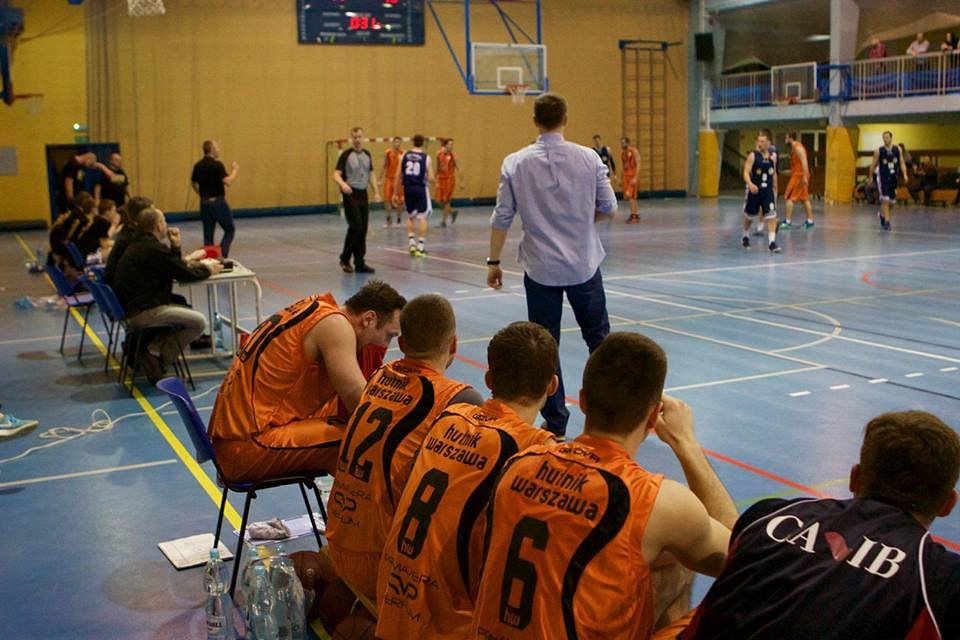 Z kolei żyrardowianie zapewne będą chcieli powalczyć o czwarte miejsce, do którego tracą zaledwie jeden punkt. Przypomnijmy, że tydzień temu zawodnicy Trójki przegrali w Białymstoku z Żubrami 67:92.Spotkanie UKS Trójka Żyrardów – Hutnik Warszawa zaplanowane zostało na 12 marca na godzinę 18:00. Zawody odbędą się w hali sportowej Aqua Żyrardów przy ulicy Stefana Jodłowskiego 25/27.